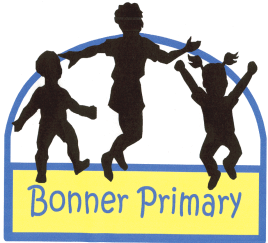 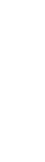 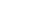 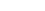 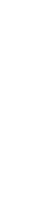 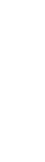 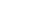 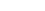 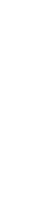 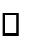 Headteacher Person Specification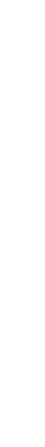 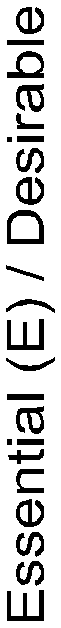 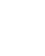 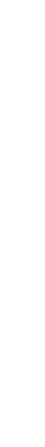 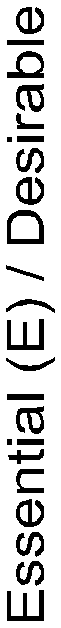 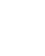 Headteacher Person SpecificationHeadteacher Person SpecificationHeadteacher Person SpecificationHeadteacher Person SpecificationSelection CriteriaThe person specification below shows the key abilities and skills we are looking for in our new Headteacher. The selection panel will shortlist candidates on the basis of how well they meet these requirements. We are looking for candidates who can demonstrate evidence of having applied (or, where appropriate, awareness of how to apply) this specified knowledge and understanding in a school context.Selection CriteriaThe person specification below shows the key abilities and skills we are looking for in our new Headteacher. The selection panel will shortlist candidates on the basis of how well they meet these requirements. We are looking for candidates who can demonstrate evidence of having applied (or, where appropriate, awareness of how to apply) this specified knowledge and understanding in a school context.QualificationsQualified teacher status.EQualificationsNPQH or further professional qualification.DExperience  Successful experience as a Deputy Head or Headteacher.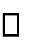 DExperience  Successful teaching experience of the age range served by the school.EExperienceExperience of working in a multi-cultural setting.DStrategicDirection and Development of the SchoolStrategicDirection and Development of the School  Evidence of providing clear educational vision and direction and leading by example.EStrategicDirection and Development of the SchoolEvidence of formulating aims, policies and plans and of monitoring, evaluating and reviewing the impact of these.EStrategicDirection and Development of the School  Successful experience of working in partnership with the Governing Body.EStrategicDirection and Development of the School  Evidence of introducing effective strategies for improvement.EStrategicDirection and Development of the SchoolUp-to-date knowledge of current educational developments.EStrategicDirection and Development of the School  Evidence of working in partnership with other schools to share strengths and support developmentELeading andManaging Staff  Ability to lead, manage and motivate the whole school community.ELeading andManaging StaffAbility to plan, allocate, delegate, support and evaluate work undertaken by groups, teamsEand individuals.  Successful experience of consulting with stakeholders.E  Experience of consulting and negotiating effectively with different stakeholders involved with the school, including pupils.E  Ability to coach and mentor staff to improve performanceEStandards  Evidence of raising standards across a primary school, including for individuals and groups of pupilsEStandards  Evidence of collecting, analysing and using data on pupils’ progress and performance to raise standards, using appropriate systems including ICT.E Evidence of setting and achieving challenging targets for the school, subjects, teachers and pupils.ETeaching andLearning Understanding of the principles of effective teaching and learning, and the ability to promote a culture of learning throughout the school.ETeaching andLearning Evidence of successfully engaging children through an exciting and innovative curriculum.ETeaching andLearning Evidence of successful use of assessment to improve outcomes for children.ETeaching andLearning Successful experience of monitoring, evaluating and improving the quality of teaching and learning.ETeaching andLearning Successful experience of promoting the personal, social, moral, cultural and spiritual development of pupils.EEthos andInclusion Ability to create and maintain an environment, which promotes good behaviour, discipline and celebrates success.EEthos andInclusion Experience of implementing appropriate strategies for reducing inequalities and promoting social inclusion.ERelationship withParents and theWider Community Successful experience of creating and maintaining effective partnerships with parents and the community, to enhance pupils’ learning.EDeployment ofStaff andResources Ability to set, interpret, monitor and manage a budget.EDeployment ofStaff andResources Ability to manage, monitor and review the use of all available resources, ensuring best value.EDeployment ofStaff andResources Experience of recruiting, selecting and deploying staff to achieve improved outcomes for children.ESafeguarding andInclusionThorough knowledge of safeguardinglegislation and safer working practices.ESafeguarding andInclusion Evidence   of    promoting   the   welfare   and safeguarding of children.ESafeguarding andInclusion Evidence      of      promoting      an      inclusive environment for all pupils.EOther Skills andAbilities Ability to manage time well and to work under pressure to deadlines.EOther Skills andAbilitiesAbility to form and maintain appropriateprofessional relationships.EOther Skills andAbilities Effective interpersonal, communication and presentation skills; both written and oral.EOther Skills andAbilities Resilience, flexibility and ability to retain a sense of perspective.E